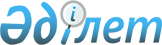 Об утверждении государственного образовательного заказа на дошкольное воспитание и обучение, размера родительской платы
					
			Утративший силу
			
			
		
					Постановление акимата города Сатпаев Карагандинской области от 4 апреля 2018 года № 11/02. Зарегистрировано Департаментом юстиции Карагандинской области 19 апреля 2018 года № 4712. Утратило силу постановлением акимата города Сатпаев Карагандинской области от 19 августа 2021 года № 63/01
      Сноска. Утратило силу постановлением акимата города Сатпаев Карагандинской области от 19.08.2021 № 63/01 (вводится в действие по истечении десяти календарных дней после дня его первого официального опубликования).
      В соответствии с законами Республики Казахстан от 23 января 2001 года "О местном государственном управлении и самоуправлении в Республике Казахстан", от 27 июля 2007 года "Об образовании" акимат города Сатпаев ПОСТАНОВЛЯЕТ:
      1. Утвердить государственный образовательный заказ на дошкольное воспитание и обучение, размер родительской платы согласно приложению к настоящему постановлению.
      2. Контроль за исполнением настоящего постановления возложить на заместителя акима города Сатпаев Толендину А.К.
      3. Настоящее постановление вводится в действие по истечении десяти календарных дней после дня его первого официального опубликования. Государственный образовательный заказ на дошкольное воспитание и обучение, размер родительской платы
					© 2012. РГП на ПХВ «Институт законодательства и правовой информации Республики Казахстан» Министерства юстиции Республики Казахстан
				
      Аким города

А.А. Идрисов
Утвержден
постановлением акимата города Сатпаев 
от 4 апреля 2018 года № 11/02
Административно территориальное расположение организаций дошкольного воспитания и обучения
Количество воспитанников в организациях дошкольного воспитания и обучения
Количество воспитанников в организациях дошкольного воспитания и обучения
Количество воспитанников в организациях дошкольного воспитания и обучения
Количество воспитанников в организациях дошкольного воспитания и обучения
Размер финансирования в организациях дошкольного воспитания и обучения в месяц (в тенге)
Размер финансирования в организациях дошкольного воспитания и обучения в месяц (в тенге)
Размер финансирования в организациях дошкольного воспитания и обучения в месяц (в тенге)
Размер финансирования в организациях дошкольного воспитания и обучения в месяц (в тенге)
Размер родительской платы в организациях дошкольного воспитания и обучения в месяц (в тенге)
Размер родительской платы в организациях дошкольного воспитания и обучения в месяц (в тенге)
Размер родительской платы в организациях дошкольного воспитания и обучения в месяц (в тенге)
Административно территориальное расположение организаций дошкольного воспитания и обучения
Государственный детский сад
Частный детский сад
Мини-центр с полным днем пребывания при школе
Мини-центр с неполным днем пребывания при школе
Государственный детский сад
Частный детский сад
Мини-центр с полным днем пребывания при школе
Мини-центр с неполным днем пребывания при школе
Государственный детский сад
Частный детский сад
Мини-центр с полным днем пребывания при школе
город Сатпаев,

поселок Жезказган
2993
100
150
176
21611
26000
10135
4650
12000
12000
12000